Jaaroverzicht 2022-2023 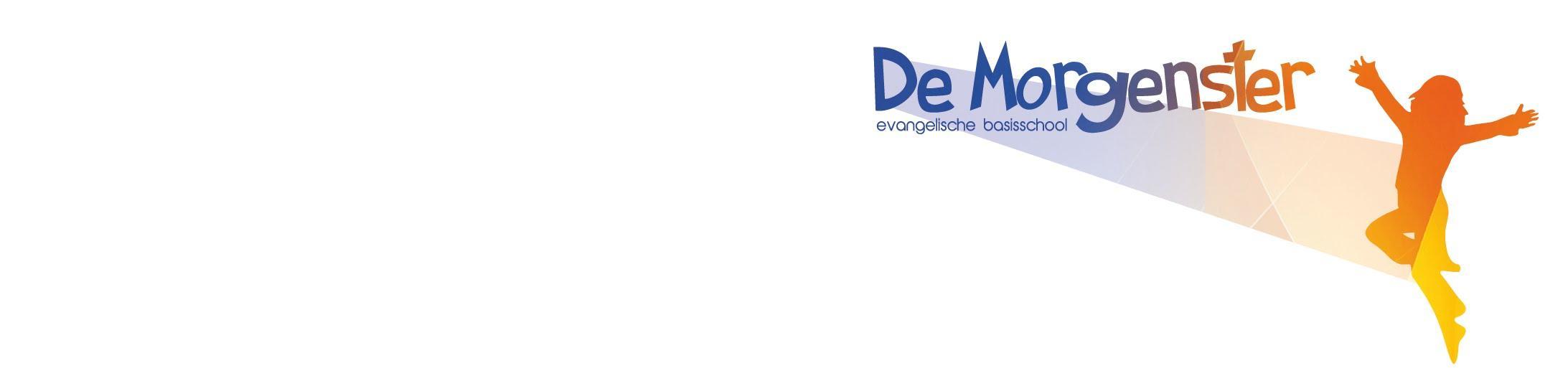 Jaarthema:  Better together22/23school-wekendatumMaandagDinsdagWoensdagDonderdagVrijdagOuderontbijt, alle vrijdagenVrijdagOuderontbijt, alle vrijdagen3422 augStartweekStartweekStartweek StartweekStartweekStartweek35129 aug1e schooldagOpening met oudersRode loper ochtend 1-2-3Rode loper ochtend 1-2-33625 septStart schoolfruit Informatieavond groep 1-8Rode loper ochtend 1-2-3Rodeloper ochtend groep 4-837312 septKennismakingsgesprekken met oudersKennismakingsgesprekken met oudersKennismakingsgesprekken met oudersPlasticsoep dag Groep 8Kennismakingsgesprekken met oudersKennismakingsgesprekken met oudersRode loper ochtend 1-2-3Kennismakingsgesprekken met oudersRode loper ochtend 1-2-338419 septRodeloper ochtend groep 4-8Rode loper ochtend 1-2-339526 septStudiedag 1Rode loper ochtend 1-2-3Rode loper ochtend 1-2-34063 oktStart KBW: thema Gi-ga-groen (natuur)Rode loper ochtend 1-2-3KBWRodeloper ochtend groep 4-8KBW KBW 41710 oktKBWKBW KBW KBWMT-vergaderingStudiedag 2Studiedag 242817 oktHerfstvakantie43924 oktSTUDIEDAG 3Rodeloper ochtend groep 4-8Rode loper ochtend 1-2-3441031 oktUpdate gesprekken(op initiatief lkr. én ouders kunnen opgeven per mailUpdate gesprekkenUpdate gesprekkenDankdagUpdate gesprekkenUpdate gesprekkenRode loper ochtend 1-2-3Update gesprekkenRode loper ochtend 1-2-345117 novRode loper ochtend 1-2-3Rodeloper ochtend groep 4-8461214 novRode loper ochtend 1-2-3Rode loper ochtend 1-2-3471321 novRodeloper ochtend groep 4-8Rode loper ochtend 1-2-3Studiedag 4481428 novBrede school: laatste les Atletiek gr. 6, 7 en 8PakjesfeestPakjesfeest49155 decBrede school: laatste les Gezond eten en koken gr. 6, 7 en 8. En Sieraden maken gr. 3, 4 en 5Brede school: laatste les Atletiek gr. 3, 4 en 5 Brede school: laatste les Sport en spel gr. 1 en 2Rodeloper ochtend groep 4-8Rode loper ochtend 1-2-3Rode loper ochtend 1-2-3501612 decRode loper ochtend 1-2-3CorDeo MT511719 decRodeloper ochtend groep 4-8Celebration – KerstKinderen 12.00 naar huisInloop ouders + kinderen 16.3010:00 start school10:00 start school521826 decKerstvakantie1192 jan 20232209 janRode loper ochtend 1-2-3Rode loper ochtend 1-2-332116 janRode loper ochtend 1-2-3Rodeloper ochtend groep 4-842223 janDefinitieve adviesgesprekkenRode loper ochtend 1-2-3Rode loper ochtend 1-2-352330 janRodeloper ochtend groep 4-8Rode loper ochtend 1-2-36246 febrLaatste week schoolfruitStudiedag 5Studiedag 6Studiedag 7 Studiedag 7 72513 febrRapporten meeRapportgesprekkenRapportgesprekkenRapportgesprekkenRapportgesprekkenRodeloper ochtend groep 4-8RapportgesprekkenRode loper ochtend 1-2-3RapportgesprekkenRode loper ochtend 1-2-382620 febrVoorleesdagenVoorleesdagenVoorleesdagen Aswoensdag – start 40-dagentijdRode loper ochtend 1-2-3VoorleesdagenVoorleesdagenVoorleesdagen92727 febrVoorjaarsvakantie10286 maartRodeloper ochtend groep 4-8Rode loper ochtend 1-2-3Rode loper ochtend 1-2-3112913 maartRode loper ochtend 1-2-3123020 maartInformatieavond LentekriebelsRodeloper ochtend groep 4-8Rode loper ochtend 1-2-3Rode loper ochtend 1-2-3133127 maartRode loper ochtend 1-2-314323 aprilHart en Ziel afnamePaasweek – activiteiten Rodeloper ochtend groep 4-8Goede vrijdagGoede vrijdag153310 april Analyse Hart en Ziel & 2e PaasdagStudiedag 8Rode loper ochtend 1-2-3Rode loper ochtend 1-2-3163417 aprilEindtoets groep 8 toetsdag 1Nationale dag tegen PestenEindtoets groep 8 toetsdag 2Rode loper ochtend 1-2-3Eindtoets groep 8 toetsdag 3Rodeloper ochtend groep 4-7Koningsdagontbijt + KoningsspelenKoningsdagontbijt + Koningsspelen173524 aprilMeivakantieKoningsdag18361 meiMeivakantie19378 meiRodeloper ochtend groep 4-8Moederdagcadeau meeRode loper ochtend 1-2-3Moederdagcadeau meeRode loper ochtend 1-2-3203815 meiKamp groep 7 en 8Kamp groep 7 en 8Kamp groep 7 en 8Rode loper ochtend 1-2-3Hemelvaart213922 meiPinksterweek - activiteitenRode loper ochtend 1-2-3Rode loper ochtend 1-2-3224029 mei2e pinksterdag Rode loper ochtend 1-2-3Rodeloper ochtend groep 4-823415 juniRode loper ochtend 1-2-3Rode loper ochtend 1-2-3244212 juniRodeloper ochtend groep 4-8Rode loper ochtend 1-2-3Vaderdagcadeau meeVaderdagcadeau mee254319 juniSchoolreisStudiedag 9Studiedag 9264426 juniStudiedag 10Studiedag 11Rodeloper ochtend groep 4-8Rode loper ochtend 1-2-3Rode loper ochtend 1-2-327453 juliRapport meeRapportgesprekkenRapportgesprekkenRapportgesprekkenRode loper ochtend 1-2-3RapportgesprekkenRapportgesprekkenRapportgesprekken284610 juliRode loper ochtend 1-2-3Rode loper ochtend 1-2-3294717 juliMusical groep 8 Kinderen vrijWerkdag tot 12:00 uur3024 juliZomervakantie